         ROMÂNIA                 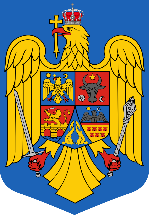 COLEGIUL PREFECTURALORDINE DE ZIȘedința Colegiului Prefecturaldin data de 26 MARTIE 2024, ora 10001. Informare privind situația asigurării siguranței în unitățile de învățământ din județul Covasna;Prezintă domnul comisar șef de poliție Ivașcu Marius-Daniel - adjunct al Șefului Inspectoratului - Inspectoratul de Poliție  Județean Covasna2. Analiza gestionării situațiilor de urgență la nivelul județului Covasna în anul 2023;Prezintă domnul colonel Simtea Adrian – inspector șef                           Inspectoratul pentru Situații de Urgență ”Mihai Viteazul” al Județului Covasna3. Diverse.Punctul 1INSPECTORATUL DE POLIȚIE  JUDEȚEAN COVASNA              INFORMARE PRIVIND SITUAȚIA ASIGURĂRII SIGURANȚEI ÎN UNITĂȚILE DE ÎNVĂȚĂMÂNT DIN JUDEȚUL COVASNA ÎN PERIOADA SEPTEMBRIE 2023-MARTIE 2024Considerații GeneraleAnul de învățământ 2023-2024, este la nivelul județului nostru, prin prisma asigurării securității unităților școlare și a procesului de învățământ, o perioadă cu activități multiple de prevenire și combatere a faptelor antisociale în zona unităților școlare, dar și a celor în care sunt implicați elevi.La nivel național, s-a constatat o scădere a evenimentelor negative înregistrate în incinta și zonale adiacente unităților școlare, manifestări în cadrul cărora poate fi inclusă delicvența juvenilă, infracțiuni cu violență, absenteism școlar, etc.Județul Covasna, se situează între județele cu un fenomen infracțional ținut sub controlul organelor abilitate conform legii, asigurând buna desfășurare a procesului de învățământ.S-a acționat în comun, în conformitate cu prevederile legii nr.198/2023, privind învățământul preuniversitar. Siguranța unităților de învățământ a reprezentat în toată această perioadă și reprezintă în continuare o țintă națională și locală a poliției covăsnene. Unități de învățământ	La nivelul județului Covasna funcționează un număr de 311 unități de învățământ preuniversitar (97 în mediul urban și 214 în mediul rural), iar dintre acestea, 310 unități de învățământ se regăsesc în sistemul de stat și 1 în cel privat, 81 fiind cu personalitate juridică. Situația după tipul de învățământ din mediul urban și rural se prezintă astfel:154 grădinițe și creșe (45 în mediul urban și 109 în mediul rural)130 școli gimnaziale (25 în mediul urban și 105 în mediul rural)18 licee/ colegii (toate în mediul urban)9 unități de învățământ care fac parte din rețeaua școlară - cluburi sportive/ clubul copiilor, școli postliceale etc. (toate în mediul urban din care 1 în sistemul privat). Pentru fiecare unitate de învățământ din mediul urban, au fost desemnate cadrele care răspund de relația cu factorii de conducere și evenimentele înregistrate în aceste instituții.Unitățile de învățământ din mediul rural, au fost date în responsabilitatea polițiștilor din cadrul structurilor rurale, care răspund de relația cu factorii de conducere și evenimentele înregistrate în aceste instituții.Evoluția criminalității sesizate, pe genuri de fapte și trendul acestoraLuând ca punct de reper situația comparativă a faptelor penale săvârșite în incinta/zona adiacentă a unităților de învățământ în anul 2022-2023 cu 2023-2024, se constată o creștere a acestora, de la 8 fapte în anul 2022 la 13, în anul 2023.  Infracțiunile posibil săvârșite în cauză sunt: Loviri sau alte violențeAmenințareaAgresiunea sexualăFurt Distrugere Ultraj contra bunelor moravuriNerespectarea regimului armelor și munițiilor Portul de obiecte periculoase Cauzele care au favorizat producerea faptelor antisociale pe raza de responsabilitate, inclusiv modul de colaborare cu celelalte instituții cu responsabilități în domeniu.	IPJ Covasna are o bună colaborare cu toate instituțiile cu atribuții în prevenirea și combaterea delincvenței în mediul școlar:IJJ Covasna, ISJ Covasna, Prefectura Covasna, ATOP, DJTS CovasnaCauze favorizante producerii faptelor antisociale:Incapacitatea unor tineri de a se adapta la normele de conduită.Lipsa de supraveghere permanentă de către părinți Lipsa unei legături permanente între familie și școalăLipsa personalului de pază  la unele unități școlare.Situația precară a venitului național și a celui individual.Nerespectarea ROIRigiditatea cadrelor didactice privind introducerea sistemelor de supraveghere video la orele de cursColaborarea deficitară dintre personalul didactic și unitățile de poliție respectiv părinții elevilor cu o conduită necorespunzătoare. Modalitatea de respectare de către unitățile de învățământ a prevederilor din domeniul sistemelor de securitate privateLa nivelul unităților de învățământ menționate, urmare a deciziilor luate de către factorii de conducere, au fost implementate măsuri care să sporească gradul de siguranță al persoanelor care își desfășoară activitatea în cadrul acestora, însă în continuare sunt înregistrate deficiențe în implementarea cerințelor stipulate în actele normative din domeniul sistemelor de securitate private.Urmare a analizării măsurilor implementate de către unitățile de învățământ existente la nivelul județului Covasna, în perioada septembrie 2023-martie 2024 au fost constatate următoarele: Din totalul unităților existente, un număr de 270(+9) unități au întocmit analiza de risc la securitate fizică.  (200 rural și 70 urban)Din totalul unităților existente, un număr de 204 unități au implementat măsurile stabilite prin analiza de risc la securitate fizică, situația acesta conducând în mod implicit și la asigurarea respectării cerințelor minimale de securitate. ( 156 rural și 48 urban)În pofida eforturilor depuse de către factorii responsabili din cadrul unităților de învățământ, se constată faptul că 100 de unități nu sunt prevăzute cu dispozitiv de pază umană sau sisteme tehnice de securitate. (58 rural și 42 urban), situația rămânând neschimbată. Totodată, se constată faptul că un număr de 54 de unități dispun atât de pază umană cât și de sisteme tehnice de securitate. (27 rural și 27 urban). A fost identificat un număr de 108 unități ce beneficiază de servicii de pază, fiind întocmite în acest sens planurile de pază aferente.( 65 rural și 43 urban). În continuare sunt identificate unități ce nu au gard împrejmuitor, din care 14 în mediul rural și 1 în mediul urban.De asemenea, sunt identificate unități ce nu sunt amplasate într-o zonă iluminată corespunzător, totalul acestora fiind de 58, din care 48 rural și 10 urban, situația fiind deficitară și din punct de vedere al amplasării într-o zonă periferică, 12 unități în mediul rural și 6 în mediul urban.     Pentru unitățile care nu au întocmit analiza de risc la securitate fizică, respectiv nu au implementat măsurile stabilite de către evaluatori s-au trasat sarcini cu termene de remediere și au fost aplicate sancțiuni contravenționale în funcție de aspectele constatate.    	S-a procedat la informarea tuturor unităților administrativ teritoriale, de către structurile IPJ COVASNA, cu privire la obligațiile pe care le au, referitor la paza unităților pe care le au în administrare/subordine, conform prevederilor art. 81 din anexa la HG 301/2012, întocmirea și implementarea măsurilor din analiza de risc, respectiv cu privire la prevederile art. 63 alin. 4 din legea 198/2023, având ca obiect alocarea de fonduri pentru paza unităților menționate. 	S-a solicitat Inspectoratului Școlar Județean Covasna, situația unităților de învățământ care au solicitat fonduri pentru asigurarea pazei acestora, fiind constatat faptul că din totalul unităților aflate în evidență, ce au acest atribut, au formulat solicitări în sensul arătat, doar un număr de 26, restul de 51 urmând a efectua în perioada următoare, demersurile ce se impun în acest sens.   	Totodată, în perioada de referință, structurile de poliție au efectuat 191 verificări la unitățile de învățământ, fiind constatat faptul că majoritatea unităților au întocmite analiza de risc la securitate fizică, fiind instalate 9 noi sisteme tehnice de securitate.ConcluziiInfracțiunile sesizate au crescut în comparație cu anul precedent, cu 5 fapte sesizate, ceea ce denotă că activitățile comune poliție/cadre didactice nu și-au atins efectul scontat.Faptele penale continuă să fie comise în incinta unităților școlare.Este necesară continuarea intensivă a activităților comune realizate de polițiști și autoritățile locale, pentru asigurarea climatului de siguranță publică în incinta și în zona adiacentă unităților de învățământ.	În concluzie la nivelul județului Covasna, situația criminalității în unitățile de învățământ cunoaște o creștere, fiind totuși sub control,  faptele înregistrate de cele mai multe ori se finalizează cu retragerea plângerii și soluții de clasare, fiind comise în principal în incinta școlilor și în cadrul procesului de învățământ. Activitățile desfășurate de structurile de poliție sunt de natură a asigura siguranța derulării procesului de învățământ în condiții foarte bune, cele 13 infracțiuni înregistrate nefiind de natură a ne alarma sau a impieta asupra procesului de învățământ.Propuneri pentru îmbunătățirea climatului de siguranță publică pentru semestrul II al anului școlar 2023 - 2024.	În urma concluziilor desprinse din aspectele constatate, se impun a fi desfășurate următoarele activități:Evaluarea permanentă a unităților de învățământ preuniversitar din punct de vedere al situației operative și a modului de asigurare a pazeiLuarea măsurilor necesare în vederea determinării factorilor de conducere în sensul alocării de fonduri pentru implementarea măsurilor stabilite de către evaluatorii de risc la securitate fizică prin analizele de risc întocmite, respectiv de către legiuitor prin implementarea cerințelor minimale prevăzute  în HG 301/2012      Încheierea contractelor de mentenanță în vederea asigurării funcționării sistemelor tehnice de securitate instalate în unitățiAsigurarea prezenței organelor de poliție în zona unităților de învățământ, la începerea, respectiv încheierea programului Verificarea periodică a sistemelor tehnice de securitate instalate la nivelul obiectivelor și sesizarea persoanelor responsabile în vederea menținerii în stare de funcționare  Acordarea de sprijin la întocmirea planurilor de pază, la solicitarea reprezentanților unităților de învățământStabilirea permanentă a polițiștilor responsabili pentru relația cu unitățile de învățământ preuniversitarAsigurarea prezenței polițiștilor în zona școlilor care au în dotare terenuri sportive, unde se concentrează grupuri de tineri la finalizarea orelor de cursO mai bună relaționare poliție – ISJ – unități școlare, pentru cunoașterea locurilor și zonelor unde se pot organiza eventuale tabere, activități extrașcolare, pentru asigurarea unui climat de siguranțăReactualizarea evidențelor elevilor care prezintă comportamente deviante.Analiza tuturor incidentelor înregistrate în școli și prelucrarea cazurilor la nivelul întregului județMonitorizarea incidentelor comise în zona adiacentă și în incinta unităților școlare, prin relaționarea permanentă cu factorii de conducere ai acestor unități.Punctul 2 INSPECTORATUL PENTRU SITUAȚII DE URGENȚĂ ”MIHAI VITEAZUL” AL JUDEȚULUI COVASNAANALIZAsituației operative, la nivelul zonei de competență aISU Covasna pe anul 2023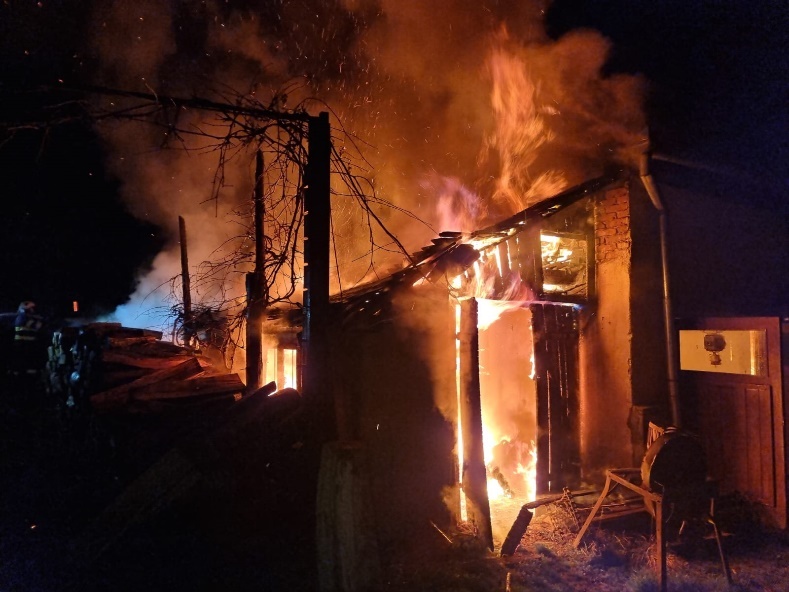 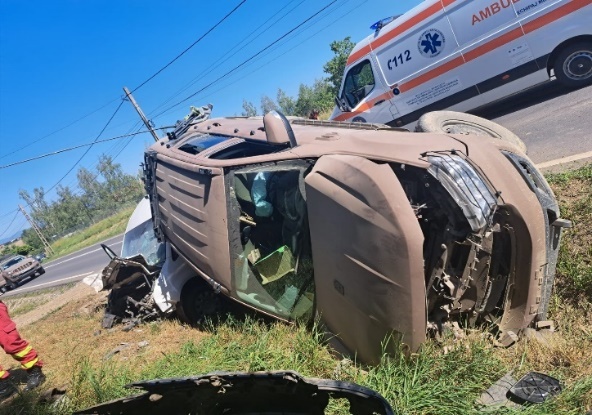 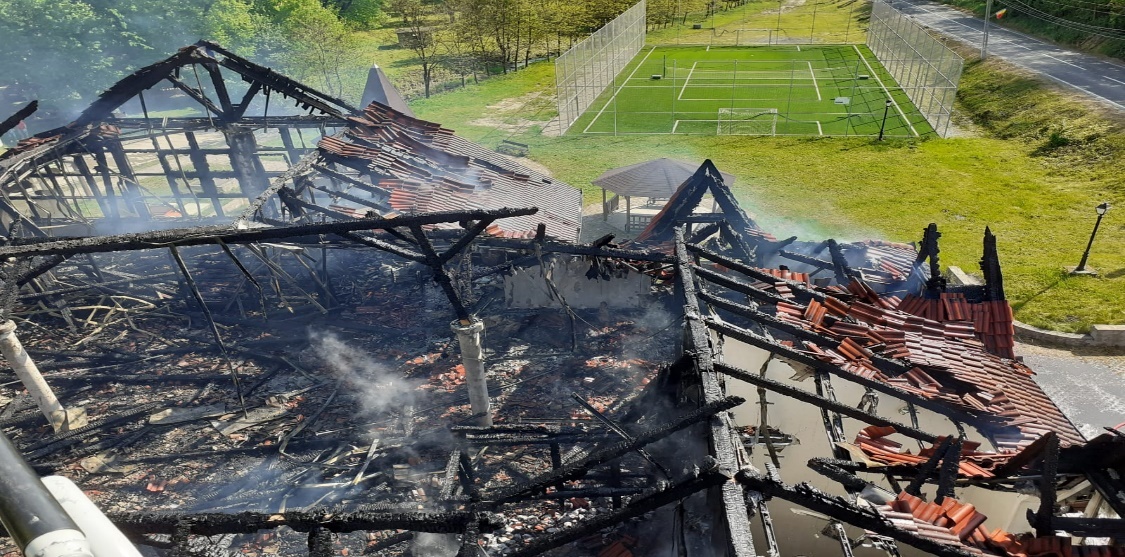 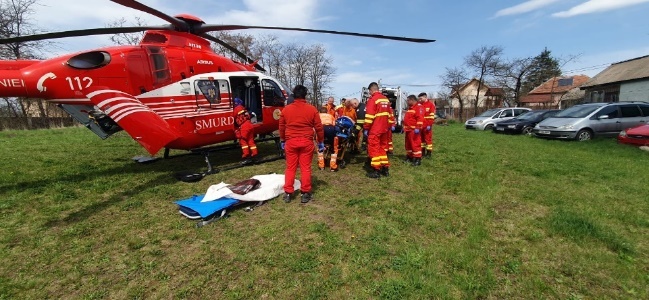 GESTIONAREA SITUAŢIILOR DE URGENŢĂI.1. TIPURILE DE EVENIMENTE ÎNREGISTRATE În perioada analizată, în evidențele Inspectoratului pentru Situații de Urgență "Mihai Viteazul" al județului Covasna au fost înregistrate un număr total de 5050 evenimente  (5197 în 2022), astfel:1354 evenimente gestionate de gărzile de intervenție (fără SMURD) și de serviciile voluntare;- 936 intervenții în situații de urgență;- 418 informări preventive/verificări în teren/exerciții cu forțe și mijloace în teren.3696 evenimente gestionate de echipajele SMURD.I.2. Evenimente gestionate de gărzile de intervenție (fără SMURD) și de serviciile voluntareÎn perioada analizată, inspectoratul a gestionat prin subunitățile subordonate, respectiv prin coordonarea SVSU un număr de 1354 evenimente (678 urban, 676 rural).Evenimentele gestionate la nivelul structurilor:În perioada analizată, din cele 1354 de evenimente, acestea au fost gestionate astfel:I.3. Analiza intervenţiilor la incendiiÎn cursul anului 2023, în zona de competență a Inspectoratului pentru Situații de Urgență "Mihai Viteazul" al județului Covasna s-au înregistrat 167 incendii (în 2022 – 160), care au fost gestionate astfel:Intervenția la incendii a serviciilor voluntare pentru situații de urgență:Intervenția la incendii pe structuri/ localități:Victime la incendii, pe grupe de vârstă şi sex.Anul 2023 - în urma incendiilor produse în zona de competență a ISU Covasna, au decedat două persoane. o femeie în vârstă de 92 ani în camera de zi a locuinței din localitatea Măgheruș și un bărbat în vârstă de 77 de ani în dormitorul locuinței din localitatea Reci,.Anul 2022 - În urma incendiilor produse în zona de competență a ISU Covasna, au decedat două persoane. Un bărbat în vârstă de 88 ani în bucătăria locuinței  dinn localitatea Sfântu Gheorghe și un bărbat în vârstă de 64 de ani într-o rulotă din localitatea Ojdula,.Anul 2021 - în urma incendiilor produse în zona de competență a ISU Covasna, a decedat un bărbat în vârstă de 86 ani în dormitorul locuinței din localitatea Sfântu Gheorghe.Anul 2020 - în urma incendiilor produse în zona de competență a ISU Covasna, au decedat cinci persoane, respectiv un minor în vârstă de 2 ani și 4 adulți.După obiectivul afectat și ramura economică, aceste incendii s-au produs la:Sursele probabile care au inițiat aceste incendii din perioada analizată sunt:Împrejurările determinante care au generat incendii sunt următoarele:Pe timpul intervențiilor la incendii s-au protejat bunuri și instalații în valoare de aproximativ 42.560.700,00 lei.Pagubele produse de incendii în această perioadă au fost estimate la valoarea de aproximativ 8.971.950,00 lei.I.4. Analiza intervențiilor la incendii de vegetație și alteleÎn anul 2023, în evidențele Inspectoratului pentru Situații de Urgență "Mihai Viteazul" al județului Covasna s-au înregistrat 57 incendii de vegetație și altele (2021 – 39 / 2022 – 132), care au fost gestionate astfel:*Notă:2000 – Incendiu de vegetație și altele lichidat de ISU2004 – Incendiu de vegetație și altele lichidat de ISU în cooperare cu SVSU2005 – Incendiu de vegetație și altele lichidat de ISU în cooperare cu SPSU2007 – Incendiu de vegetație și altele lichidat de SVSUDupă destinația locului producerii, intervențiile pot fi detaliate astfel:Incendii de vegetație și altele pe localități:Sursele probabile pentru incendiile de vegetație și altele sunt:Împrejurările determinante ale incendiilor de vegetație și altele sunt:Intervenții ale serviciilor voluntare pentru situații de urgență la incendii de vegetație și alteleTimpi de răspuns la incendii:Timpi de intervenție la incendii (garda de intervenție):Distanță medie la evenimente (Garda de intervenție):I.5. Analiza intervențiilor SMURD În cursul anului, Inspectoratul a intervenit prin structurile subordonate SMURD, la un număr de 3696 (1711 urban, 1985 rural) evenimente.Acestea pot detaliate astfel:GRAFICUL COMPARATIV AL EVENIMENTELOR PE LUNI 2021-2023Repartizare cazuri în funcție de afecțiunile medicale:Timpi de răspuns la intervențiile SMURD:Timpi de intervenție la intervențiile SMURD:Distanță medie la evenimente (SMURD):Personalul SMURD a fost solicitat să intervină la 116 cazuri cu stop cardio respirator, din care 24 resuscitări au fost reuşite (20,68%) în prespital, față de 114 în anul 2022, din care 21 resuscitări au fost reuşite (18,42%).REPARTIZAREA  INTERVENŢIILOR  PE  PUNCTE DE LUCRU S.M.U.R.D MESAJE RO – ALERT	În perioada analizată,  Inspectoratul pentru Situații de Urgență ”Mihai Viteazul” al județului Covasna, a transmis prin intermediul sistemului RO-Alert un număr de 173 de mesaje de avertizare către populație, detaliate astfel:INTERVENȚII SUICID	În perioada analizată, Inspectoratul pentru Situații de Urgență “Mihai Viteazul” al județului Covasna, a intervenit la 30 intervenții încadrate ca tentative de suicid, astfel:TIPURI DE INTERVENȚIIIntoxicaţie medicamentoasă/ ingerare substanțe toxice	– 4Persoană spânzurată 						– 2Automutilare 							– 12Persoană cu intenția de a se sinucide  			– 12MONITORIZARE EVOLUȚIE SITUAȚIE HIDRO-METEOROLOGICĂComparativ cu anul precedent (2023) se observă o scădere ușoară a numărului de atenţionări/avertizări meteorologice şi avertizări/alerte hidrologice, situația fiind prezentată în tabelul următor:INTERVENŢII DEOSEBITE:În data de 28.02.2023, în jurul orelor 13:43, Inspectoratul pentru Situații de Urgență ”Mihai Viteazul” al județului Covasna, a fost anunțat prin intermediul SNUAU 112 despre producerea ueu deflagrații/explozii într-un apartament de locuit din localitatea Întorsura Buzăului. La locul evenimentului s-au deplasat 1 ASAS, 1 S42, 1 AMOP, și 1 ambulanță cu 1 ofițer, 10 subofițeri și 1 SGP din cadrul ISU Covasna. De asemenea, la eveniment au mai participat SVSU Întorsura Buzăului cu 2 voluntari, o ambulanță SAJ și 7 polițiști.La momentul sosirii echipajelor: în urma unei acumulări de gaze a avut loc o deflagrație care a surprins și rănit o persoană. Victima a fost preluată de echipajul Smurd și predată echipajului SAJ.  Consecințe/pagube constatate: În apartamentul unde s-a produs deflagrația au fost deteriorate tâmplăria din apartament (8 uși interioare, 4 geamuri termopan) în totalitate. Ușa metalică din apartament spartă și smulsă de suflul exploziei. Au fost deteriorate aragazul și mobila din bucătărie, televizorul, cca 1 mp gresie și elemente de tencuială. Apartamentele de pe scară au suferit avarii la nivelul ușilor de acces (12 apartamente). Au fost avariate 4 mașini parcate în vecinătatea blocului. A fost avariat un balcon din scara vecină (s-au spart 3 ochiuri de sticlă)În data de 25.06.2023, în jurul orelor 14:00, în urma precipitațiilor abundente, Inspectoratul pentru Situații de Urgență Mihai Viteazul al județului Covasna, a fost anunțat prin intermediul SNUAU 112 despre producerea de inundații pe raza localității Turia. Au fost afectate 80 de gospodării, 125 ha suprafață agricolă, 7 case, 41 pivnițe, 23 fântâni, 3 podețe.La locul evenimentului s-au deplasat 2 ASAS , 4 AMOP, 1 ACI, 10 motopompe, și alte utilaje, cu următoarele forțe: 3 ofițer, 1 maistru militar, 13 subofițeri și 1 SGP din cadrul ISU Covasna. De asemenea, la eveniment au mai participat 50 de cetățeni, SVSU Turia cu 5 voluntari, Primarul și Viceprimarul comunei Turia. Echipajele ajunse la fața locului au intervenit pentru scoaterea apei cu ajutorul motopompelor la 40 de gospodării, 125 ha suprafețe agricole, 7 case, 41 pivnițe, 23 fântâni, decolmatarea a 3 podețe și evacuarea unei persoane imobilizată în scaun cu rotile dintr-un imobil afectat de inundații. Pe timpul intervenției motopompa remorcabilă NOVUS 600 s-a defectat.În data de 20.07.2023, în jurul orelor 17:16, Inspectoratul pentru Situații de Urgență „Mihai Viteazul” al județului Covasna, a fost anunțat prin intermediul SNUAU 112 despre producerea unui incendiu la o clădire dezafectată de la Spitalul de Cardiologie din orașul Covasna.La locul evenimentului, din cadrul Detașamentului de Pompieri Târgu Secuiesc s-au deplasat 2 ASAS de capacitate medie, 1 S42 și 1 motopompă transportabilă, iar din cadrul Detașamentului de Pompieri Sfântu Gheorghe s-au deplasat 1 ASAS de capacitate medie, 1 S42 și 1 AMOP, cu următoarele forțe: 1 ofițer, 9 subofițeri, 4 SGP și 1 elev din cadrul ISU Covasna. De asemenea, la eveniment au mai participat 4 polițiști, 4 cetățeni, iar în sprijin a sosit SVSU Covasna, cu 2 ASAS de capacitate medie și 1 motopompă transportabilă, încadrate cu 8 voluntari. Intervenția a fost condusă de primul adjunct al inspectorului șef, lt.col. Predicioiu Daniel.Consecințe/pagube constatate: a ars acoperișul clădirii confecționat din lemn cu învelitoare din țiglă pe o suprafață de aproximativ 150 mp, tâmplărie și mobilier aflat la etajul clădirii. Pe timpul intervenției s-au deteriorat 1 reducție C-B, 1 racord furtun tip „C”, iar autoscara Detașamentului de Pompieri Târgu Secuiesc, din cauza unei erori apărute la calculator nu a putut fi utilizată. Rețeaua de hidranți din interiorul spitalului nu a funcționat.În data de 27.10.2023, în jurul orelor 23:26, Inspectoratul pentru Situații de Urgență „Mihai Viteazul” al județului Covasna, a fost anunțat prin intermediul SNUAU 112 despre producerea unui incendiu la Casa de Cultură a Sindicatelor, din municipiul Sfântu Gheorghe, județul Covasna. La locul evenimentului s-au deplasat 1 ASAS de capacitate mărită, 3 ASAS de capacitate medie 1 ASAS de capacitate mică, 3 AMOP din cadrul Detașamentelor de Pompieri Sfântu Gheorghe și Târgu Secuiesc, cu următoarele forțe: 3 ofițeri, 26 subofițeri și 8 SGP. De asemenea, la eveniment au mai participat: 6 polițiști și 4 jandarmi.Consecințe/pagube constatate: A ars sala de spectacole, scena și încăperi anexe acestora, scaunele din sala de spectacole, podeaua scenei confecționată din lemn, elemente ornamentale confecționate din lemn și materiale textile, fosta recuzită și diverse deseuri depozitate în interiorul încaperilor pe o suprafață totală de aprox. 1200 mp. S-a deteriorat structura tavanelor suspendate pe o suprafață de aprox. 300 mp., existând pericolul prabușirii acestora. Clădirea era dezafectată și era folosită ca locație de persoanele fără adăpost, fiind identificată o persoană și evacuată de urgentă din clădire.2022202220232023Structură / tip evenimentNr.ProcentNr.ProcentISUJ CV (inclusiv evenimente gestionate  în cooperare cu SVSU)160599.01%134199.04%Incendiu27917.21%21415.81%Intervenţia unei singure subunităţi1499.19%13910.27%Intervenţia mai multor subunităţi60.37%161.18%Intervenţia subunităţilor din 2 sau mai multe ISUJ / BIF20.12%40.30%Incendiu de vegetaţie şi altele/Arderi necontrolate1227.53%554.06%Descarcerare10.06%20.15%Rutier - Descarcerare şi prim ajutor10.06%20.15%Asistenţă medicală de urgenţă / prim ajutor calificat10.06%00Asistenţa persoanelor402.47%705.17%Căutare-salvare - Alte medii (excepţie cel acvatic)110.68%70.52%Căutare-salvare - În mediul acvatic10.06%20.15%Degajări de persoane - Din alte cauze50.31%60.44%Persoane căzute în locuri publice30.19%00Rămase blocate în local, apartament, ascensor, la înălţime10.06%191.40%Transport persoană  (și supraponderală)191.17%352.58%Degajări de persoane - În urma prăbuşirii0010.07%Alte intervenţii34221.10%40930.21%Alte intervenţii1247.65%1148.42%Asigurare/supraveghere zonă afectată20212.46%27120.01%Explozie neurmată de incendiu (asigurare/supraveghere)10.06%10.07%Salvări de animale140.86%231.70%Transport apă potabilă/menajeră10.06%00Alte situaţii de urgenţă45528.07%1057.75%Alte situaţii de urgenţă40.25%80.59%Asanarea teritoriului de muniţie110.68%110.81%Distrugerea muniţiei asanate20.12%30.22%Epidemii36622.58%00Evenimente publice de amploare care pot genera situaţii de urgenţă563.45%705.17%Inundaţii160.99%100.74%Avarii grave la magistralele de transport gaze, produse petroliere şi energie elec.0030.22%Misiuni de sprijin90.56%402.95%La incendii70.43%211.55%La alte intervenții10.06%20.15%La alte situații de urgență10.06%40.30%La asistență medicală de urgență0090.66%La asistența persoanelor0020.15%La descarcerare0020.15%Alertă falsă40.25%221.62%Deplasare fără intervenţie372.28%402.95%Întors din drum160.99%181.33%Exerciții603.70%856.28%Recunoaștere36122.27%33324.59%Protecția Mediului0030.22%Intervenția altor structuri160.99%130.96%Incendiu130.80%100.74%Intervenţia serviciilor voluntare30.19%40.30%Incendiu de vegetaţie şi altele/Arderi necontrolate100.60%20.15%Intervenţia populaţiei0030.22%Intervenţia personalului de la locul de muncă0010.07%Asistenţa persoanelor0030.22%Rămase blocate în local, apartament, ascensor, la înălţime0020.15%Transport persoană  (și supraponderală)0010.07%Alte intervenții30.19%00Total1621100.00%1354100.00%StructurăNr.% / Structură% / CVDETAȘAMENT SF GHEORGHE768100.00%56.72%Incendiu10513.67%7.75%Descarcerare20.26%0.15%Asistenţa persoanelor465.99%3.40%Alte intervenţii24632.03%18.17%Alte situaţii de urgenţă7710.03%5.69%Misiuni de sprijin293.78%2.14%Exercitii384.95%2.81%Recunoaștere18423.96%13.59%Alertă falsă60.78%0.44%Deplasare fără intervenţie222.86%1.62%Întors din drum111.43%0.81%Protecţia Mediului20.26%0.15%PUNCTUL DE LUCRU BARAOLT97100.00%7.16%Incendiu3232.99%2.36%Asistenţa persoanelor55.15%0.37%Alte intervenţii1919.59%1.40%Alte situaţii de urgenţă66.19%0.44%Misiuni de sprijin22.06%0.15%Exerciții44.12%0.30%Recunoaștere2222.68%1.62%Alertă falsă33.09%0.22%Deplasare fără intervenţie22.06%0.15%Întors din drum22.06%0.15% DETAȘAMENT TG SECUIESC300100.00%22.16%Incendiu5317.67%3.91%Asistenţa persoanelor155.00%1.10%Alte intervenţii9331.00%6.87%Alte situaţii de urgenţă144.67%1.03%Misiuni de sprijin41.33%0.30%Exerciții227.33%1.63%Recunoaștere8227.33%6.06%Alertă falsă72.33%0.52%Deplasare fără intervenţie72.33%0.51%Întors din drum31.00%0.22%PUNCTUL DE LUCRU BREȚCU43100.00%3.18%Incendiu511.63%0.37%Asistenţa persoanelor12.33%0.07%Alte intervenţii2455.81%1.77%Exerciții24.65%0.15%Recunoaștere36.98%0.22%Alertă falsă511.63%0.37%Deplasare fără intervenţie24.65%0.15%Protecţia Mediului12.33%0.07%STAȚIA ÎNTORSURA BUZĂULUI133100.00%9.82%Incendiu1914.29%1.40%Asistenţa persoanelor32.26%0.22%Alte intervenţii2720.30%1.99%Alte situaţii de urgenţă86.02%0.59%Misiuni de sprijin53.76%0.37%Exerciții1914.29%1.40%Recunoaștere4231.58%3.10%Alertă falsă10.75%0.07%Deplasare fără intervenţie75.26%0.52%Întors din drum21.50%0.15%INTERVENȚIA ALTOR STRUCTURI13100.00%0.96%Incendiu1076.92%0.74%Asistenţa persoanelor323.08%0.22%Total1354100.00%Categoria intervențieiStructuri care au gestionat evenimentulStructuri care au gestionat evenimentulStructuri care au gestionat evenimentulStructuri care au gestionat evenimentulCategoria intervențieiISUISU+SVSUSVSUISU+SPSUIncendiu1654762Descarcerare2Asistenţa persoanelor701Alte intervenţii4081Alte situaţii de urgenţă10343Misiuni de sprijin40Exerciții85Recunoaștere3331Alertă falsă22Deplasare fără intervenţie40Întors din drum18Protecţia Mediului3Total12895492Structura care a intervenitNr. incendiiProcentISUJ CV (inclusiv evenimente gestionate  în cooperare cu SVSU)15995.21%Intervenţia unei singure subunităţi13983.23%1400 (doar ISU)11065.87%1600 (ISU + SVSU)2816.77%1700 (ISU + SPSU)10.60%Intervenţia mai multor subunităţi169.58%1500 (ISU)95.39%1820 (ISU + SVSU)74.19%Intervenţia subunităţilor din 2 sau mai multe ISUJ 42.40%Intervenția altor structuri84.79%Intervenţia serviciilor voluntare (cod 1240)42.40%Intervenţia populaţiei (cod 1220)31.80%Intervenţia personalului de la locul de muncă (cod 1210)10.60%Total167100.00%SVSU2023202320222022202120212020202020192019SVSUISU+SVSUSVSUISU+SVSUSVSUISU+SVSUSVSUISU+SVSUSVSUISU+SVSUSVSUSVSU AITA21SVSU ARCUȘ1SVSU BARAOLT334515SVSU BARCANI2SVSU BĂȚANI224122SVSU BELIN111SVSU BIXAD13SVSU BRATEȘ11SVSU BREȚCU13SVSU BRĂDUȚ12SVSU BOROȘNEU2SVSU CERNAT112121SVSU CHICHIȘ1112SVSU COMANDĂU1SVSU COVASNA4442359SVSU DOBÂRLĂU1SVSU ESTELNIC3SVSU GHELINȚA25241SVSU HĂGHIG1SVSU ILIENI1SVSU ÎNT.BUZ.11SVSU LEMNIA1SVSU MICFALĂU1SVSU MOACȘA1SVSU OJDULA31111SVSU OZUN534726SVSU POIAN1SVSU RECI3312SVSU SITA BUZ.11SVSU SÂNZIENI11SVSU TURIASVSU VALEA CRIȘULUI1SVSU VÂLCELE11SVSU ZAGON23322SVSU  ZĂBALA2SVSU BARAOLT, BĂȚANI și BRĂDUȚ11SVSU COVASNA,RECI, OZUN1SVSU BRATEȘ, COVASNA1SVSU BARAOLT, VÂRGHIȘ1Total / structuri334313314448382Total37373434353552524040Structură / LocalitateNr.incendiiStructură /LocalitateNr.incendiiStructură /LocalitateNr.incendiiDETAȘAMENT SF GHEORGHE88DETAȘAMENT TG SECUIESC42STAȚIA ÎNTORSURA BUZĂULUI14ANGHELUŞ1BELANI1BRĂDET1ANINOASA1CERNAT4BUZĂIEL1ARACI2COVASNA6CRASNA1ARCUŞ2ESTELNIC3ÎNT. BUZĂULUI4BICFALĂU2DALNIC1SĂRĂMĂŞ3BODOC1GHELINŢA3SITA BUZĂULUI4BOROŞNEU MIC1LUNGA1CHICHIŞ2MĂRCUȘA1CHILIENI2MĂRTINENI2DOBÂRLĂU3OJDULA1DOBOLII DE SUS1SÂNZIENI4GHIDFALĂU1IMENI1HĂGHIG1OITUZ1HETEA2TAMAŞFALĂU2IARĂŞ1TÂRGU SECUIESC4ILIENI3TURIA2LEŢ2VALEA SEACĂ2LISNĂU-VALE1ZĂBALA2MĂGHERUŞ1CHIURUŞ1PL. BARAOLT19MALNAŞ1AITA MARE1MOACȘA1AITA SEACĂ1OLTENI1PL. BREȚCU4AUGUSTIN3OZUN2BREŢCU3BARAOLT3PACHIA2LEMNIA1BĂŢANII MARI2PĂDURENI1BELIN3RECI3BELIN-VALE1SFÂNTU  GHEORGHE37BODOŞ1SÂNTIONLUNCA1CĂPENI2VALEA DOBÂRLĂULUI1FILIA1VÂLCELE3RACOŞUL DE SUS1ZAGON2ZĂLAN1LUNCA MĂRCUŞULUI1ZOLTAN1Grupe20232023202220222021202120202020GrupeDecedațiRănițiDecedațiRănițiDecedațiRănițiDecedațiRăniți0-6 ani117-14 ani115-25 ani1226-55 ani321356-70 ani411122peste 70 ani2 21112Total210241259Ramura economică și obiectivul afectatNr.ProcentConstrucţii locuinţe individuale (case, inclusiv anexe)9858.68%Gospodării ale populaţiei (locuinţe şi/sau anexe) şi blocuri de locuit9758.08%Comerț cu ridicata al echipamentelor și furniturilor de fierărie pentru instalații sanitare și de încălzire10.60%Locuinţe multifamiliale (locuinţe în blocuri de locuit)116.59%Gospodării ale populaţiei (locuinţe şi/sau anexe) şi blocuri de locuit95.39%Servicii auxiliare silviculturii și exploatării forestiere10.60%Servicii de administrație generală10.60%MIJLOACE DE TRANSPORT (metrou,pe cablu,electric,navigabil,rutier,feroviar, inclusiv cele individuale)158.98%Mijloace de transport - proprietate individuală127.19%Alte activități anexe transporturilor terestre10.60%Alte transporturi terestre de călători, pe bază de grafic21.20%Utilaje şi instalaţii tehnologice (de producţie şi transport energie electrică si termică, în aer liber, etc)84.79%Distribuția și comercializarea energiei electrice21.20%Producția gazelor10.60%Transportul energiei electrice42.40%Comerțul cu amănuntul, în magazine specializate, al altor produse n.c.a.10.60%Alte categorii de construcţii civile publice (birouri, c-ţii subterane, staţie de alimentare comb.)21.20%Depozitări10.60%Creșterea altor animale10.60%Clădiri care adăpostesc procese de producţie (tehnologice)21.20%Fabricarea altor produse din lemn10.60%Fabricarea produselor lactate și a brânzeturilor10.60%Construcţii administrative (centrale sau locale, inclusiv sedii de partide, sindicate, ONG, etc.)10.60%Închirierea și subînchirierea bunurilor imobiliare proprii sau închiriate10.60%Construcţii comerciale şi de alimentaţie publică21.20%Comerț cu amănuntul în magazine nespecializate, cu vânzare predominantă de produse alimentare, băuturi și tutun10.60%Comerț cu amănuntul în magazine nespecializate, cu vânzare predominantă de produse nealimentare10.60%Construcţii de cultură10.60%Alte activități de spectacole n.c.a.10.60%Construcţii de învăţământ (inclusiv internatele)10.60%Învățământ secundar general10.60%Construcţii de sănătate (spitale, dispensare, staţii de salvare, farmacii, creşe, cămine,etc.)10.60%Activități de asistență spitalicească și sanatorială10.60%Construcţii de transport (gări, autogări, aerogări, porturi, depouri)10.60%Transporturi pe calea ferată10.60%Construcţii de turism (hoteluri, moteluri, pensiuni, etc.)10.60%Alte mijloace de cazare10.60%CULTURI ȘI SERVICII AGRICOLE10.60%Cultivarea cerealelor, porumbului și a altor plante n.c.a.10.60%ALTE OBIECTIVE1911.38%Activități de apărare națională10.60%Activități de protecție civilă10.60%NU ESTE CAZUL42.40%Salubritate, depoluare și activități similare63.59%Servicii de administrație generală10.60%Transportul energiei electrice10.60%Transporturi pe calea ferată10.60%Lucrări de vopsitorie, zugrăveli și montări de geamuri10.60%Fabricarea pâinii; fabricarea produselor proaspete de patiserie10.60%Spălarea, curățarea și vopsirea textilelor și blănurilor10.60%Colectarea și tratarea altor reziduuri10.60%Terenuri ale cetăţenilor aflate în afara perimetrului gospodăriilor cetăţeneşti (terenuri agricole, livezi, vii, etc.)21.20%Terenuri ale cetăţenilor aflate în afara perimetrului gospodăriei cetăţeneşti21.20%Adăposturi pentru animale, păsări (fără a include anexele locuinţelor)10.60%Creșterea animalelor, activitatea fermelor pentru obținerea laptelui10.60%Total167100.00%Sursa de aprindereNrProcentEfect termic (caldură prin contact sau radiaţie, frecare etc.)5130.54%Scurtcircuit electric4828.74%Flacără (focuri în aer liber, chibrit, flăcări de la aparate termice, etc.)2615.57%Jar sau scântei2414.37%Nu este cazul52.99%Arc sau scânteie electrică (şi de la sudură electrică)42.40%Efectul termic al curentului electric31.80%Trăsnet, fulger globular21.20%Autoaprindere21.20%Alte surse (radiaţie solară,energie nucleară,căderea unor corpuri din atmosferă)10.60%În curs de stabilire10.60%Total167100.00%Împrejurarea determinatăNrProcentConductor, cablu electric defect, neizolat corespunzător sau cu izolaţia deteriorată în urma unei acţiuni mecanice ori fizice4023.95%Coş, canal, burlan de fum amplasat ori neprotejat termic faţă de mat. comb.3621.56%Fumatul în locuri nepermise sau în locuri neprotejate corespunzător137.78%Crearea intenţionată sau din culpă a condiţiilor de a genera incendiul84.79%Tablou de distrib., manon, doză, cu defecţiuni,neizolat cores. sau suprasolicitat63.59%Folosirea intenţionată a sursei de aprindere pentru a genera incendiul52.99%Aparat de gătit nesupravegheat ori supraîncălzit52.99%Coş, canal, burlan de fum necurăţat de funingine52.99%nu este cazul52.99%focul deschis în spaţii deschise (vegetaţii uscate, deşeuri, mirişte, foc de tabără, etc)42.40%amplasarea necorespunzătoare a mat. comb. faţă de mijl. de încalzit31.80%foc deschis în spaţii închise (lumânări, făclii, chibrituri, brichete)31.80%coş, canal sau burlan de fum deteriorat31.80%jar căzut din sistemele de încalzit31.80%acumulator electric defect21.20%echipamente de iluminat electric defecte, neizolate, amplasate necorespunzător21.20%trăsnet21.20%aparat de conectare, pornire, oprire, reglaj, comutare sau priză defectă10.60%maşini, utilaje şi aparate tehnologice lăsate sub tensiune10.60%acumulator electric lăsat sub sarcina10.60%manevră sau mod de operare greşit10.60%tăiere, lipire fără respectarea normelor10.60%în curs de stabilire10.60%acoperirea (camuflarea) unei infracţiuni grave10.60%siguranţe fuzibile sau alte echipamente defecte ori supradimensionate10.60%nedeterminate10.60%alte aparate electrice lăsate sub tensiune şi nesupravegheate10.60%aparate electrice de încălzire lăsate sub tensiune10.60%transformator, redresor, condensator defect sau suprasolicitat10.60%fumatul în timpul somnului10.60%autoaprindere (contact cu apa sau umiditate mărită)10.60%aparate electrocasnice defecte amplasate ori neizolate corespunzător10.60%jocul copiilor cu focul (>6 ani)10.60%echipamente de iluminat electric improvizate10.60%alimentarea defectuoasă cu combustibil a sistemelor de încălzire10.60%frecare, patinare, alunecare10.60%depozitarea cenușei şi jarului nestins în apropierea mat. combustibile10.60%mijloc de încălzire locală nesupravegheat ori supraîncălzit10.60%scăpări de gaze combustibile10.60%Total167100.00%Structura/Cod tip intervenție*2000200420052007TotalDETAȘAMENT SF GHEORGHEDETAȘAMENT SF GHEORGHEDETAȘAMENT SF GHEORGHEDETAȘAMENT SF GHEORGHEDETAȘAMENT SF GHEORGHEDETAȘAMENT SF GHEORGHEGarda de intervenție Detașament Sf. Ghe163120 Coop cu SPSU Timber11Coop cu SVSU Brateș11Coop cu SVSU Chichiș11Coop cu SVSU Ozun11Garda de intervenție PL Baraolt8513Coop cu SVSU Augustin11Coop cu SVSU Brăduț33Coop cu SVSU Baraolt11DETAȘAMENT TG SECUIESCDETAȘAMENT TG SECUIESCDETAȘAMENT TG SECUIESCDETAȘAMENT TG SECUIESCDETAȘAMENT TG SECUIESCDETAȘAMENT TG SECUIESCGarda de intervenție Detașament Tg. Sec12315Coop cu SVSU Covasna11Coop cu SVSU Sânzieni22Garda de intervenție Pl Brețcu11STAȚIA ÎNTORSURA BUZĂULUI516Coop cu SVSU Întorsura Buzăului11SVSU (intervenția serviciilor voluntare)22SVSU Brateș11SVSU Covasna11Total42121257Destinatia produceriiNr.ProcentVegetaţii uscate3256.14%Mirişte712.28%Pod, mansardă, acoperiş610.53%Teren viran35.26%Pajişte, păsune ocol silvic23.51%Cimitir11.75%Staţie de autobuz/tramvai11.75%Casa scării11.75%Maşini şi utilaje11.75%Ghenă de ventilatie, climatizare11.75%Pădure - litieră11.75%Nu este cazul11.75%Total57100.00%LocalitateNr.ProcentÎntorsura Buzăului47.02%Olteni47.02%Cernat47.02%Sfântu Gheorghe35.26%Baraolt35.26%Sânzieni35.26%Brateş23.51%Racoşul de Sus23.51%Araci23.51%Covasna23.51%Târgu Secuiesc23.51%Chichiş23.51%Doboşeni23.51%Tălişoara11.75%Petriceni11.75%Vârghiş11.75%Bita11.75%Breţcu11.75%Dobolii de Jos11.75%Turia11.75%Icafalău11.75%Biborţeni11.75%Acriş11.75%Băcel11.75%Bixad11.75%Căpeni11.75%Mărcuşa11.75%Augustin11.75%Moacşa11.75%Vâlcele11.75%Ojdula11.75%Floroaia11.75%Brăduţ11.75%Ozun11.75%Iarăş11.75%Total57100.00%Sursa de aprindere NrProcentFlacără (focuri în aer liber, chibrit, flacări de la aparate termice, etc.)4578.95%Jar sau scântei814.04%Scurtcircuit electric11.75%Scântei mecanice11.75%Arc sau scânteie electrică (şi de la sudură electrică)11.75%Nu este cazul11.75%Total57100.00%Împrejurarea determinantăNrProcentFocul deschis în spaţii deschise (vegetaţii uscate, deşeuri, mirişte, foc de tabără, etc)4578.95%Coş, canal, burlan de fum necurăţat de funingine712.28%Conductor, cablu electric defect, neizolat corespunzător sau cu izolaţia deteriorată în urma unei acţiuni mecanice ori fizice23.51%Fumatul în locuri nepermise sau în locuri neprotejate corespunzător11.75%Nu este cazul11.75%Foc deschis în spaţii închise (lumânări, făclii, chibrituri, brichete)11.75%Total57100.00%SVSU2023202320222022202120212020202020192019SVSUISU+SVSUSVSUISU+SVSUSVSUISU+SVSUSVSUISU+SVSUSVSUISU+SVSUSVSUSVSU AITA1SVSU BARAOLT112121SVSU BĂȚANI11SVSU BREȚCU22SVSU BRATEȘ11SVSU BRĂDUȚ311SVSU BOROȘNEU12SVSU CERNAT1SVSU CHICHIȘ111SVSU COVASNA1111221SVSU DALNIC1SVSU ESTELNIC1SVSU GHELINȚA32SVSU GHIDFALĂU1SVSU ILIENI1SVSU ÎNT. BUZ1SVSU MERENI1SVSU OJDULASVSU OZUN1211SVSU RECI2SVSU SÂNZIENI211SVSU VALEA CRIȘULUI1SVSU VÂLCELE5221SVSU ZAGON11SVSU  ZĂBALA21Total / structuri11219101016575Total131329291121211212ATParticipanți la intervenție - incendii + incendii de vegetațieParticipanți la intervenție - incendii + incendii de vegetațieParticipanți la intervenție - incendii + incendii de vegetațieParticipanți la intervenție - incendii + incendii de vegetațieParticipanți la intervenție - incendii + incendii de vegetațieParticipanți la intervenție - incendii + incendii de vegetațieTotATServicii Profesioniste% ISU singur
/ Total evenimenteServicii Profesioniste + SVSU% ISU coop cu SVSU
/ Total evenimenteSVSU% SVSU singur
/ Total evenimenteTotTotal16576.04%4621.20%62.76%217MUNICIPIUL SFÂNTU GHEORGHE40100.00%0.00%0.00%40ORAŞ BARAOLT1071.43%428.57%0.00%14VÂLCELE990.00%110.00%0.00%10CERNAT888.89%111.11%0.00%9ORAŞ ÎNTORSURA BUZĂULUI880.00%220.00%0.00%10SÂNZIENI880.00%220.00%0.00%10BODOC7100.00%0.00%0.00%7MUNICIPIUL TÂRGU SECUIESC7100.00%0.00%0.00%7CATALINA5100.00%0.00%0.00%5DOBÂRLĂU5100.00%0.00%0.00%5SITA BUZĂULUI5100.00%0.00%0.00%5BOROŞNEU MARE4100.00%0.00%0.00%4BREŢCU480.00%120.00%0.00%5BELIN375.00%125.00%0.00%4CHICHIŞ375.00%125.00%0.00%4GHIDFALĂU3100.00%0.00%0.00%3HĂGHIG3100.00%0.00%0.00%3ILIENI375.00%125.00%0.00%4TURIA3100.00%0.00%0.00%3ZĂBALA375.00%125.00%0.00%4ARCUŞ2100.00%0.00%0.00%2AUGUSTIN250.00%250.00%0.00%4BARCANI2100.00%0.00%0.00%2OJDULA2100.00%0.00%0.00%2RECI240.00%360.00%0.00%5AITA MARE1100.00%0.00%0.00%1BĂŢANI133.33%266.67%0.00%3BIXAD1100.00%0.00%0.00%1BRĂDUŢ120.00%480.00%0.00%5BRATEŞ125.00%250.00%125.00%4DALNIC1100.00%0.00%0.00%1GHELINŢA133.33%266.67%0.00%3LEMNIA1100.00%0.00%0.00%1MALNAŞ1100.00%0.00%0.00%1MOACŞA1100.00%0.00%0.00%1OZUN114.29%685.71%0.00%7POIAN1100.00%0.00%0.00%1VAMA BUZĂULUI150.00%150.00%0.00%2VÂRGHIŞ1100.00%0.00%0.00%1ESTELNIC0.00%3100.00%0.00%3ORAŞ COVASNA0.00%444.44%555.56%9ZAGON0.00%2100.00%0.00%2StructurăTimpde răspunsTimpde răspunsTimpde răspunsStructurăUrbanRuralMediuDETAȘAMENTUL SF GHEORGHE0:04:340:20:460:13:45PUNCTUL DE LUCRU BARAOLT0:05:430:17:400:15:47DETAȘAMENTUL TG SECUIESC0:12:490:15:130:14:59COVASNA0:23:53TÂRGU SECUIESC0:06:10PUNCTUL DE LUCRU BREȚCU0:10:300:10:30STAȚIA ÎNT. BUZĂULUI0:04:000:11:550:09:29Timpi medii / ISUJ CV0:05:280:17:340:13:51StructurăTimpde răspunsTimpde răspunsTimpde răspunsStructurăUrbanRuralMediuDETAȘAMENTUL SF GHEORGHE0:52:401:36:261:19:10PUNCTUL DE LUCRU BARAOLT0:12:201:34:411:21:41DETAȘAMENTUL TG SECUIESC1:02:370:55:040:57:50PUNCTUL DE LUCRU BREȚCU0:38:450:38:45STAȚIA ÎNTORSURA BUZĂULUI0:54:150:37:530:42:55Timpi medii / ISUJ CV0:50:381:17:001:10:30Structură Distanta parcursa medie (km)UrbanDistanta parcursa medie (km)RuralDistanta parcursa medie (km)MediuDETAȘAMENT SF GHEORGHE3.9519.9711.94PUNCTUL DE LUCRU BARAOLT2.0310.627.71DETAȘAMENT TG SECUIESC7.1216.0311.51PUNCTUL DE LUCRU BREȚCU9.009.00STAȚIA ÎNTORSURA BUZĂULUI4.2913.939.17Total4.4817.0111.11CategorieIntervențieTip evenimentNr. IntervențiiProcentAsistență Medicală de Urgență / Prim ajutor calificatAfecţiuni cardiace 1754.73%Asistență Medicală de Urgență / Prim ajutor calificatAfecţiuni medicale generale – Afecţiuni medicale generale 143538.83%Asistență Medicală de Urgență / Prim ajutor calificatAfecţiuni medicale generale – Alte afecţiuni 731.98%Asistență Medicală de Urgență / Prim ajutor calificatAfecţiuni medicale generale – Chirurgie+ Neurochirurgie 50.14%Asistență Medicală de Urgență / Prim ajutor calificatAfecţiuni medicale generale – Neurologice + Psihiatrice 2125.74%Asistență Medicală de Urgență / Prim ajutor calificatAfecţiuni medicale generale – Contagioase20.05%Asistență Medicală de Urgență / Prim ajutor calificatAfecţiuni medicale generale – Oftalmologice20.05%Asistență Medicală de Urgență / Prim ajutor calificatArsuri 50.14%Asistență Medicală de Urgență / Prim ajutor calificatIntoxicaţii 2336.30%Asistență Medicală de Urgență / Prim ajutor calificatTraumatisme 120832.68%Asistență Medicală de Urgență / Prim ajutor calificatTrasport interclinic medicalizat10.03%Asistență Medicală de Urgență / Prim ajutor calificatSubtotal335190.67%Accidente rutiere-feroviareAccident rutier 2165.84%Accidente rutiere-feroviareRutier - Descarcerare şi prim ajutor190.51%Accidente rutiere-feroviareAccident feroviar40.11%Accidente rutiere-feroviareSubtotal2396.47%Asistența PersoanelorRămase blocate în local,apartament,ascensor,la înălţime20.05%Alte sit de urgențăEvenimente publice de amploare care pot genera situaţii de urgenţă50.14%Alte intervențiiAlte intervenţii 10.03%Alte intervențiiAsigurare/supraveghere zonă50.14%Misiuni de sprijinLa asistența medicală de urgență10.03%Misiuni de sprijinLa descarcerare40.11%Misiuni de sprijinLa incendii10.03%Alertă FalsăAlertă falsă 280.76%Întorși din drumÎntors din drum 200.54%Deplasare fără intervenţieLa ajutor medical de urgenţă 391.06%Deplasare fără intervenţieSubtotal1062.87%Total3696100%StructurăTimpde răspunsTimpde răspunsTimpde răspunsStructurăUrbanRuralMediuDETAȘAMENTUL SF GHEORGHE0:04:290:15:400:09:00PUNCTUL DE LUCRU BARAOLT0:05:470:16:180:13:45DETAȘAMENTUL TG SECUIESC0:03:410:11:550:08:13PUNCTUL DE LUCRU BREȚCU0:08:300:07:080:07:11STAȚIA ÎNT. BUZĂULUI0:05:130:09:550:07:49Timpi medii / ISUJ CV0:04:290:12:390:08:54StructurăTimpde răspunsTimpde răspunsTimpde răspunsStructurăUrbanRuralMediuDETAȘAMENTUL SF GHEORGHE0:37:420:52:220:44:34PUNCTUL DE LUCRU BARAOLT0:34:040:50:260:46:34DETAȘAMENTUL TG SECUIESC0:33:590:50:560:43:12PUNCTUL DE LUCRU BREȚCU0:24:300:42:370:42:33STAȚIA ÎNT. BUZĂULUI0:30:450:35:580:33:48Timpi medii / ISUJ CV0:35:550:48:180:43:08Structură \ evenimentDistanta parcursa medie (km)UrbanDistanta parcursa medie (km)RuralDistanta parcursa medie (km)MediuDETAȘAMENTUL SF GHEORGHE1.7714.696.93PUNCTUL DE LUCRU BARAOLT1.7110.798.65DETAȘAMENTUL TG SECUIESC2.0011.807.48PUNCTUL DE LUCRU BREȚCU10.404.434.51STAȚIA ÎNTORSURA BUZĂULUI3.228.156.00Total2.0010.956.87Persoane / categoriePersoane asistatePersoane asistatePersoane asistatePersoane asistatePersoane asistatePersoane asistatePersoane / categorie202320222021202020192018Adulţi359234233748464429812836Copii338325256332328255TOTAL393037484004497632193091201820182019201920202020202120212022202220232023Nr.total SCRSCR reușiteNr.total SCRSCR reușiteNr.total SCRSCR reușiteNr.total SCRSCR reușiteNr.total SCRSCR reușiteNr.total SCRSCR reușite971611114409947114211162416,49 %16,49 %12,61%12,61%22,5 %22,5 %7,44 %7,44 %18,42%18,42%20,68%20,68%Structura20232023202220222021202120212020202020192019StructuraNr.%Nr.%Nr.%%Nr.%Nr.%DETAȘAMENT Sf Gheorghe174247.13%176949.5%1828182850.9%209658.5%165253.4%Punct de lucru Baraolt3038.20%2316.5%2878.0%8.0%1143.2%00.0%DETAȘAMENT Tg Secuiesc89524.22%82022.9%78922.0%22.0%80222.4%78525.4%Punctul de lucru Brețcu3549.58%3389.5%3188.9%8.9%2366.6%2488.0%STAȚIA Întorsura Buzăului40210.88%41811.7%37010.3%10.3%3369.4%40913.2%Total36963696357635763592359235923584358430943094Nr.
crt.StructurăNr.
evenimente / 
structură% / ISUMedie
/ zi /
ISUMedie
/ zi /
echipajPondere
evenimente
/ nr. populație1DETAȘAMENT SF. GHEORGHE174247.13%4.77Medie
/ zi /
echipaj1.73%2PUNCTUL DE LUCRU BARAOLT3038.20%0.83Medie
/ zi /
echipaj1.10%3DETAȘAMENT TG. SECUIESC89524.22%2.45Medie
/ zi /
echipaj1.38%4PUNCTUL DE LUCRU BREȚCU3549.58%0.97Medie
/ zi /
echipaj5.24%5STAȚIA ÎNT. BUZĂULUI40210.88%1.10Medie
/ zi /
echipaj1.93%Total evenimente369610.132.031.67%Nr. crt.Tipul mesajuluiNumărul mesajelor1.Avertizarea populației prin care se semnalează prezența de urși1622.Avertizare fenomene meteorologice – COD Portocaliu11Nr.crt.Atenționări / avertizări2023202320222022202120201Atenţionări hidrologice48212572302963082Atenționări meteorologice136212572302963083Atenţionări meteorologice tip now-casting2821278230296308